T.CKARAKOÇAN KAYMAKAMLIĞIKARAKOÇAN MESLEKİ VE TEKNİK ANADOLU LİSESİ  MÜDÜRLÜĞÜ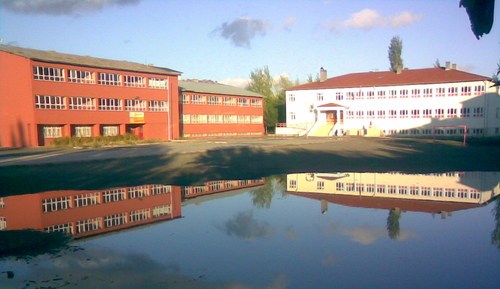 2019-2023 STRATEJİK PLANI                                                                                             KARAKOÇAN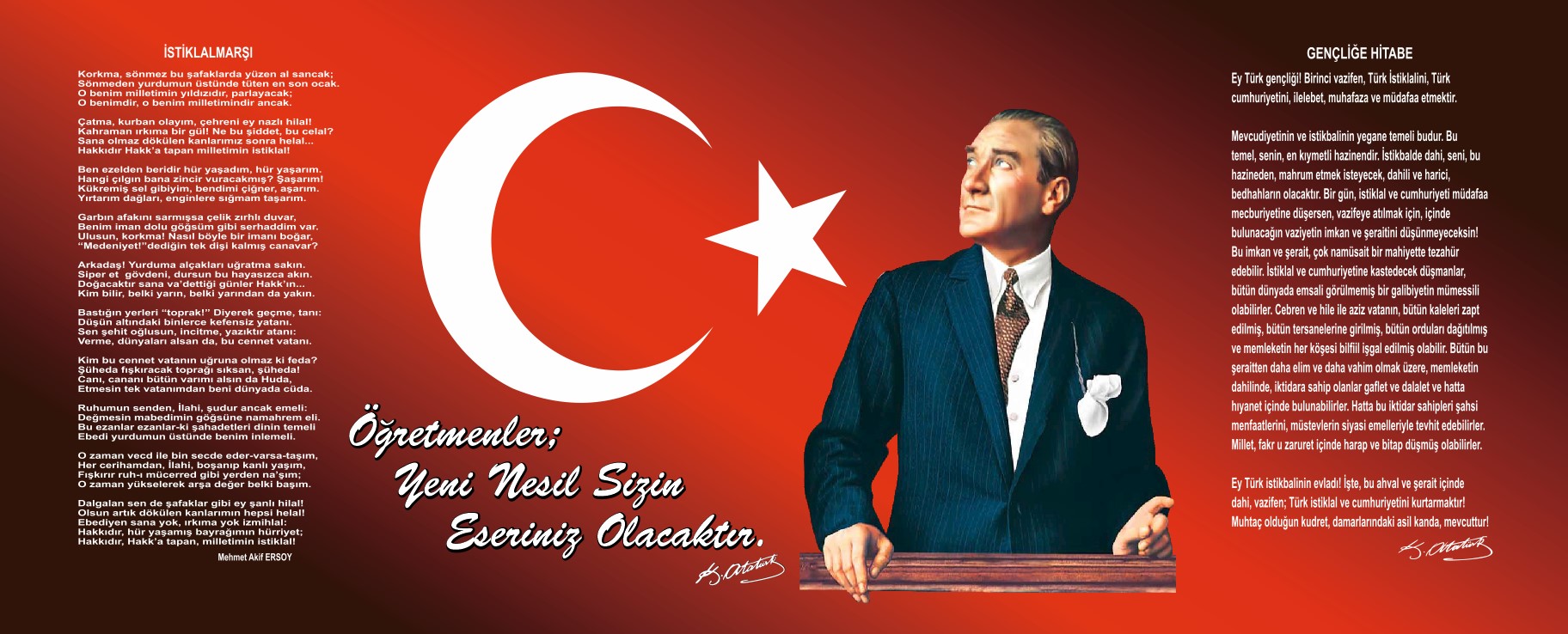 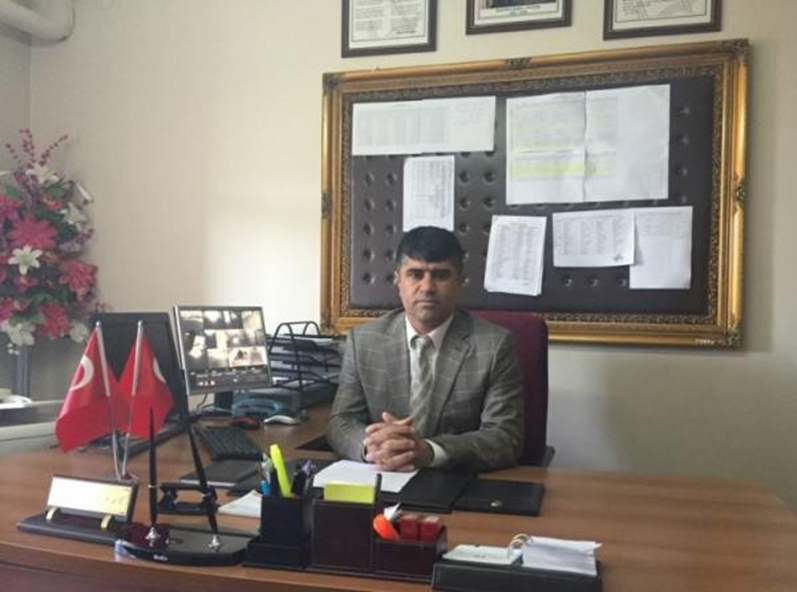 								SUNUŞ         Başarının temel anahtarı ve olmazsa olmazı planlama, düzenli ve disiplinli çalışma olduğuna göre; planlama olmaksızın başarıya ulaşmak hayalden öte bir şey olamaz. O halde hedeflere ulaşmak isteniyorsa çağın gereklerini yerine getirmek gerekir. Uzun vadede kalıcı ve çözüm getirici planlar yapmak gerekir.          Geçmişten günümüze gelirken var olan yaratıcılığın getirdiği teknolojik ve sosyal anlamda gelişmişliğin ulaştığı hız, artık kaçınılmazları da önümüze sererek kendini göstermektedir. Güçlü ekonomik ve sosyal yapı, güçlü bir ülke olmanın ve tüm değişikliklerde dimdik ayakta durabilmenin kaçınılmazlığı da oldukça büyük önem taşımaktadır.                  Gelişen ve sürekliliği izlenebilen, bilgi ve planlama temellerine dayanan güçlü bir yaşam standardı ve ekonomik yapı; stratejik amaçlar, hedefler  ve planlanmış zaman diliminde gerçekleşecek uygulama faaliyetleri ile (STRATEJİK PLAN) oluşabilmektedir.           Okulumuz Karakoçan Mesleki ve Teknik Anadolu Lisesi için yapılan ve 2019- 2013 yıllarını kapsayan Strateji Geliştirme Planının hazırlanmasında emeği geçen okulumuz Gelişim ve Yönetim Ekibine başarılar dilerim.Ahmet BOZDAĞ                                                                                                                                            Okul Müdürü      GİRİŞ             Okulumuz, daha iyi bir eğitim seviyesine ulaşmak düşüncesiyle sürekli yenilenmeye ve kaliteli eğitim anlayışını ilke edinmiştir. Bunun için de eğitim-öğretim başta olmak üzere insan kaynakları, kurumsallaşma, sosyal faaliyetler, altyapı, çevre ve kurumlar arası ilişkileri 2019-2023 stratejik planı hazırlanmıştır. Bu süreçte okulun amaçları hedefleri ve hedeflere ulaşmak için gerekli stratejiler, eylem planı ve sonuçta bu günden yarına nasıl hazırlanmamız gerektiğine dair bu belge hazırlanmıştır.  Karakoçan Mesleki ve Teknik Anadolu Lisesi (2019/2023) stratejik planının okulumuzun gelişme ve kurumsallaşma süreçlerine önemli katkılar sağlayacağına inanmaktayız.                                                                                                                                                   Stratejik Plan Ekibi İçindekilerSunuş	3İçindekiler	5BÖLÜM I: GİRİŞ ve PLAN HAZIRLIK SÜRECİ	7BÖLÜM II: DURUM ANALİZİ	9Okulun Kısa Tanıtımı *	9Okulun Mevcut Durumu: Temel İstatistikler	10PAYDAŞ ANALİZİ	14GZFT (Güçlü, Zayıf, Fırsat, Tehdit) Analizi	18Gelişim ve Sorun Alanları	23BÖLÜM III: MİSYON, VİZYON VE TEMEL DEĞERLER	27MİSYONUMUZ *	28VİZYONUMUZ *	28TEMEL DEĞERLERİMİZ *	29BÖLÜM IV: AMAÇ, HEDEF VE EYLEMLER	30TEMA I: EĞİTİM VE ÖĞRETİME ERİŞİM	31TEMA II: EĞİTİM VE ÖĞRETİMDE KALİTENİN ARTIRILMASI	33TEMA III: KURUMSAL KAPASİTE	39V. BÖLÜM: MALİYETLENDİRME	43VI. BÖLÜM: İZLEME VE DEĞERLENDİRME………………………………………………………………………………………………………………………………………………………………………………………...        45EKLER:	45BÖLÜM IGİRİŞ ve PLAN HAZIRLIK SÜRECİ2019-2023 dönemi stratejik plan hazırlanması süreci Üst Kurul ve Stratejik Plan Ekibinin oluşturulması ile başlamıştır. Ekip tarafından oluşturulan çalışma takvimi kapsamında ilk aşamada durum analizi çalışmaları yapılmış ve durum analizi aşamasında paydaşlarımızın plan sürecine aktif katılımını sağlamak üzere paydaş anketi, toplantı ve görüşmeler yapılmıştır. Durum analizinin ardından geleceğe yönelim bölümüne geçilerek okulumuzun amaç, hedef, gösterge ve eylemleri belirlenmiştir. Çalışmaları yürüten ekip ve kurul bilgileri altta verilmiştir.STRATEJİK PLAN ÜST KURULU          BÖLÜM IIDURUM ANALİZİOkulun Kısa Tanıtımı   1957-1958 öğretim yılında eğitim-öğretime başlayan Karakoçan Mesleki ve Teknik Anadolu Lisesi (ortaokul) 1971 yılına kadar Elazığ yolu üzerindeki eski okul binasında  faaliyetini devam ettirmiştir. 1971-1972 öğretim yılından itibaren mevcut binasına taşınıp  eğitim öğretimine devam etmekte iken Eylül 2007'de 12 derslikli ek binası da  hizmete girmiştir.         7500 m2‘lik alan içindeki Karakoçan Mesleki ve Teknik Anadolu Lisesi, 324 öğrencisi ve 22 öğretmeniyle ilçemizde hizmet vermektedir.        Okulumuz 2013-2014 Eğitim Öğretim yılında itibaren Bakanlık kararıyla Genel liseden Ticaret Meslek lisesine dönüştürülmüştür. Bir sonraki yıl ise yine Bakanlık kararıyla Mesleki ve Teknik Anadolu Lisesine çevrilmiştir.      Okulumuzun bünyesinde şu anda 4 alan açılmış olup bunlar: 1)Muhasebe ve Finansman2)Pazarlama ve Perakende,3)Büro Yönetimi ve Sekreterlik 4)Yiyecek ve İçecek Hizmetleri alanlarıdr.     Okulumuzda şu anda 24 derslik ve 4 Beceri Atölyesi mevcuttur.     Okul bahçesinde futbol, basketbol ve voleybol sahaları mevcut olup okul dışındaki zamanlarda semt sahası niteliğindedir.Okulun Mevcut Durumu: Temel İstatistiklerOkul KünyesiOkulumuzun temel girdilerine ilişkin bilgiler altta yer alan okul künyesine ilişkin tabloda yer almaktadır.Temel Bilgiler Tablosu- Okul Künyesi Çalışan BilgileriOkulumuzun çalışanlarına ilişkin bilgiler altta yer alan tabloda belirtilmiştir.Çalışan Bilgileri TablosuOkulumuz Bina ve Alanları	Okulumuzun binası ile açık ve kapalı alanlarına ilişkin temel bilgiler altta yer almaktadır.Okul Yerleşkesine İlişkin Bilgiler Sınıf ve Öğrenci Bilgileri	Okulumuzda yer alan sınıfların öğrenci sayıları alttaki tabloda verilmiştir.*Sınıf sayısına göre istenildiği kadar satır eklenebilir.Donanım ve Teknolojik KaynaklarımızTeknolojik kaynaklar başta olmak üzere okulumuzda bulunan çalışır durumdaki donanım malzemesine ilişkin bilgiye alttaki tabloda yer verilmiştir.Teknolojik Kaynaklar TablosuGelir ve Gider BilgisiOkulumuzun genel bütçe ödenekleri, okul aile birliği gelirleri ve diğer katkılarda dâhil olmak üzere gelir ve giderlerine ilişkin son üç yıl gerçekleşme bilgileri alttaki tabloda verilmiştir.PAYDAŞ ANALİZİKurumumuzun temel paydaşları öğrenci, veli ve öğretmen olmakla birlikte eğitimin dışsal etkisi nedeniyle okul çevresinde etkileşim içinde olunan geniş bir paydaş kitlesi bulunmaktadır. Paydaşlarımızın görüşleri anket, toplantı, dilek ve istek kutuları, elektronik ortamda iletilen önerilerde dâhil olmak üzere çeşitli yöntemlerle sürekli olarak alınmaktadır.Paydaş anketlerine ilişkin ortaya çıkan temel sonuçlara altta yer verilmiştir : ANKET SONUÇLARIÖğrenci Anketi Sonuçları: Okulumuzda toplam 324 öğrenci öğrenim görmektedir. Tesadüfi Örnekleme Yöntemine göre seçilmiş toplam 185 öğrenciye uygulanan anket sonuçları aşağıda yer almaktadır.Öğretmen Anketi Sonuçları: Okulumuzda 22 öğretmen görev yapmaktadır. Tesadüfi Örnekleme Yöntemine göre seçilmiş toplam 15 öğretmene uygulanan anket sonuçları aşağıda yer almaktadır.Veli Anketi Sonuçları: Okulumuzda öğrenim gören öğrencilerin velilerine yönelik gerçekleştirilmiş olan anket çalışması sonuçları aşağıdaki gibidir. GZFT (Güçlü, Zayıf, Fırsat, Tehdit) Analizi *İçsel Faktörler Güçlü YönlerZayıf YönlerDışsal Faktörler Fırsatlar  TehditlerGelişim ve Sorun AlanlarıGelişim ve sorun alanlarına ilişkin GZFT analizinden yola çıkılarak saptamalar yapılırken yukarıdaki tabloda yer alan ayrımda belirtilen temel sorun alanlarına dikkat edilmesi gerekmektedir.Gelişim ve Sorun AlanlarımızBÖLÜM IIIMİSYON, VİZYON VE TEMEL DEĞERLEROkul Müdürlüğümüzün misyon, vizyon, temel ilke ve değerlerinin oluşturulması kapsamında öğretmenlerimiz, öğrencilerimiz, velilerimiz, çalışanlarımız ve diğer paydaşlarımızdan alınan görüşler sonucunda stratejik plan hazırlama ekibi tarafından oluşturulan Misyon, Vizyon, Temel Değerler; Okulumuz üst kurulana sunulmuş ve üst kurul tarafından onaylanmıştır.MİSYONUMUZ           Misyonumuz, Karakoçan Mesleki ve Teknik Anadolu Lisesi çalışanları olarak, öğrencilerimizi; Türk milli eğitiminin genel amaçları ve ilkeleri doğrultusunda, Atatürk İlke ve İnkılaplarına bağlı, Türk Milletinin milli, ahlaki, insani, manevi kültürel değerlerini benimseyen, ,bilimi ve bilimsel düşünceyi kendisine rehber edinen, okulu hayatın bir parçası haline getiren,  insana hizmet etmeyi onur sayan, rekabet etmekten korkmayan, nitelikli elemanlar olarak  yetiştirmektir. VİZYONUMUZ           Vizyonumuz, alanında bilgili, yetkin ve kendine güvenen, toplumsal sorumluluk bilincine sahip bireyler yetiştirmek.                      TEMEL DEĞERLERİMİZ  Eğitim ve öğretim hizmetlerinde eşitlik ve tarafsızlık ilkesinin uygulandığı  İnsana saygı esasının benimsendiği, okul ekibini oluşturan tüm unsurların beklenti, duygu ve düşüncelerine değer verildiği  Atatürk ilke ve inkılâplarını özümseyen, bunları yaşam felsefesi haline getiren ve sürekli geliştiren bireyler olabilmek Sürekli eğitim ve iyileştirme anlayışının oturtturulması ve sürekli işlerlik kazandırılması için eğitim ve iyileştirme sonuçlarının etkin şekilde değerlendirme  Ekip çalışma ruhunun verimliliği arttıracağı düşüncesiyle, ekip çalışmalarına gereken önemin verildiği  Kurumda çalışmaların mevzuat ve kanunlara uygun olarak ve bilimsel veriler doğrultusunda gerçekleştirildiği  Görev dağılımı ve hizmet sunumunda eşitlik ve adalet ilkesinin esas alındığı, eğitim ve öğretim ortamına katkı sağlamasına izin verildiği ve katkıda bulunanların takdir edildiği Karakoçan Mesleki ve Teknik Anadolu Lisesi’nin değerli bir üyesi olduğu gururunun duyulduğu, çalışanları arasında dayanışma ve işbirliğinin en üst düzeyde gerçekleştirildiği  Öğrencilerin, okulun en önemli bireyleri olarak kendilerine değer verildiğinin hissettirildiği  Öğrenci – veli ve toplumun beklentilerinin esas kabul edildiği bir çalışma disiplinin hedeflendiği,   Hedef, ilke ve prensipleri geliştirmektir.                BÖLÜM IVAMAÇ, HEDEF VE EYLEMLERTEMA I: EĞİTİM VE ÖĞRETİME ERİŞİMEğitim ve öğretime erişim okullaşma ve okul terki, devam ve devamsızlık, okula uyum ve oryantasyon, özel eğitime ihtiyaç duyan bireylerin eğitime erişimi, yabancı öğrencilerin eğitime erişimi ve hayatboyu öğrenme kapsamında yürütülen faaliyetlerin ele alındığı temadır.Stratejik Amaç 1: Kayıt bölgemizde yer alan bütün lies kademesindeki öğrencilerin okullaşma oranlarını artıran, uyum ve devamsızlık sorunlarını gideren, onlara katılım ve tamamlama imkânı sunan etkin bir eğitim ve öğretime erişim süreci hâkim kılınacaktır.Stratejik Hedef 1.1.: Öğrencilerimizin devam durumlarının artırılması sağlanacaktır. EYLEMLERTEMA II: EĞİTİM VE ÖĞRETİMDE KALİTENİN ARTIRILMASIEğitim ve öğretimde kalitenin artırılması başlığı esas olarak eğitim ve öğretim faaliyetinin hayata hazırlama işlevinde yapılacak çalışmaları kapsamaktadır.Bu tema altında akademik başarı, sınav kaygıları, sınıfta kalma, ders başarıları ve kazanımları, disiplin sorunları, öğrencilerin bilimsel, sanatsal, kültürel ve sportif faaliyetleri ile istihdam ve meslek edindirmeye yönelik rehberlik ve diğer mesleki faaliyetler yer almaktadır.Stratejik Amaç 2:  Çocukların bedensel, zihinsel, dilsel ve duygusal olarak çok boyutlu gelişimlerini desteklemek ve yaşam boyu  iyi olma hâline katkı sağlamak amacıyla eğitim ve öğretimin niteliği yükseltilecektir.Stratejik Hedef 2.1.: Öğrencilerin ihtiyaç duyacağı çağın gereksinimlerini karşılayacak ve yeniklere ayak uydurmasını sağlayacak çalışmalar gerçekleştirilecektir. Stratejik Hedef 2.2.: Öğrencilerimizin bilimsel, sosyal, kültürel, sanatsal ve sportif faaliyetlere katılımları artırılacaktır.Stratejik Hedef 2.3.: Öğrencilerimizin akademik başarılarının artırılması için etkin çalışmalar yapılacaktır.Stratejik Hedef 2.4.: Okulumuza atfedilen değer ve erişim imkânları artırılacaktır.EylemlerTEMA III: KURUMSAL KAPASİTEStratejik Amaç 3: Okulumuzun beşeri, mali, fiziki ve teknolojik unsurları ile yönetim ve organizasyonu, eğitim ve öğretimin niteliğini ve eğitime erişimi yükseltecek biçimde geliştirilecektir.Stratejik Hedef 3.1.: Personelinin niteliklerinin arttırılması Performans Göstergeleri	Stratejik Hedef 3.2.: Atölye ve laboratuvarların fiziki altyapıları güçlendirilecektir.EylemlerV. BÖLÜM MALİYETLENDİRME2019-2023 Stratejik Planı Faaliyet/Proje Maliyetlendirme TablosuVI. BÖLÜMİZLEME VE DEĞERLENDİRMEOkulumuz Stratejik Planı izleme ve değerlendirme çalışmalarında 5 yıllık Stratejik Planın izlenmesi ve 1 yıllık gelişim planın izlenmesi olarak ikili bir ayrıma gidilecektir. Stratejik planın izlenmesinde 6 aylık dönemlerde izleme yapılacak denetim birimleri, il ve ilçe millî eğitim müdürlüğü ve Bakanlık denetim ve kontrollerine hazır halde tutulacaktır.Yıllık planın uygulanmasında yürütme ekipleri ve eylem sorumlularıyla aylık ilerleme toplantıları yapılacaktır. Toplantıda bir önceki ayda yapılanlar ve bir sonraki ayda yapılacaklar görüşülüp karara bağlanacaktır. EKLER: Öğretmen, öğrenci ve veli anket örnekleri klasör ekinde olup okullarınızda uygulanarak sonuçlarından paydaş analizi bölümü ve sorun alanlarının belirlenmesinde yararlanabilirsiniz.Üst Kurul BilgileriÜst Kurul BilgileriEkip BilgileriEkip BilgileriAdı SoyadıUnvanıAdı SoyadıUnvanıAhmet BOZDAĞOkul MüdürüAhmet Züber BİLDİRİCİMüdür YardımcısıAhmet Züber BİLDİRİCİMüdür YardımcısıHuriye ERDOĞANÖğretmenYusuf HAYTAMüdür YardımcısıZeynep TUMRİT İNCEÖğretmenCeylan ÇELİKÖğretmenHasan Hüseyin BİLDİRİCİÖğretmenSelami ERDOĞANOkul/Aile Birliği BaşkanıHüseyin ARDAKVeliAbdullah KARABULUTOkul/Aile Birliği Yönetim Kurulu ÜyesiSuphi SÖZENVeliİli: ELAZIĞİli: ELAZIĞİli: ELAZIĞİli: ELAZIĞİlçesi: KARAKOÇANİlçesi: KARAKOÇANİlçesi: KARAKOÇANİlçesi: KARAKOÇANAdres: Yeni Mah. Lise Cad. No:24/1Yeni Mah. Lise Cad. No:24/1Yeni Mah. Lise Cad. No:24/1Coğrafi Konum (link):Coğrafi Konum (link):38°57'33.1"N 40°02'16.1"E38°57'33.1"N 40°02'16.1"ETelefon Numarası: 0 424 711 30 120 424 711 30 120 424 711 30 12Faks Numarası:Faks Numarası:0 424 711 39 070 424 711 39 07e- Posta Adresi:751512@meb.k12.tr751512@meb.k12.tr751512@meb.k12.trWeb sayfası adresi:Web sayfası adresi:http://karakocanmeslekianadolu.meb.k12.trhttp://karakocanmeslekianadolu.meb.k12.trKurum Kodu:751512751512751512Öğretim Şekli:Öğretim Şekli: Tam Gün   Tam Gün  Okulun Hizmete Giriş Tarihi : 1957Okulun Hizmete Giriş Tarihi : 1957Okulun Hizmete Giriş Tarihi : 1957Okulun Hizmete Giriş Tarihi : 1957Toplam Çalışan Sayısı Toplam Çalışan Sayısı 2626Öğrenci Sayısı:Kız2626Öğretmen SayısıKadın99Öğrenci Sayısı:Erkek298298Öğretmen SayısıErkek1313Öğrenci Sayısı:Toplam324324Öğretmen SayısıToplam2222Derslik Başına Düşen Öğrenci SayısıDerslik Başına Düşen Öğrenci SayısıDerslik Başına Düşen Öğrenci Sayısı:13Şube Başına Düşen Öğrenci SayısıŞube Başına Düşen Öğrenci SayısıŞube Başına Düşen Öğrenci Sayısı:24Öğretmen Başına Düşen Öğrenci SayısıÖğretmen Başına Düşen Öğrenci SayısıÖğretmen Başına Düşen Öğrenci Sayısı:24Şube Başına 30’dan Fazla Öğrencisi Olan Şube SayısıŞube Başına 30’dan Fazla Öğrencisi Olan Şube SayısıŞube Başına 30’dan Fazla Öğrencisi Olan Şube Sayısı:0Öğrenci Başına Düşen Toplam Gider MiktarıÖğrenci Başına Düşen Toplam Gider MiktarıÖğrenci Başına Düşen Toplam Gider Miktarı800.28Öğretmenlerin Kurumdaki Ortalama Görev SüresiÖğretmenlerin Kurumdaki Ortalama Görev SüresiÖğretmenlerin Kurumdaki Ortalama Görev Süresi4Unvan*ErkekKadınToplamOkul Müdürü ve Müdür Yardımcısı303Sınıf Öğretmeni000Branş Öğretmeni10818Rehber Öğretmen011İdari Personel000Yardımcı Personel303Güvenlik Personeli101Usta Öğretici000Toplam Çalışan Sayıları17926Okul Bölümleri Okul Bölümleri Özel AlanlarVarYokOkul Kat Sayısı3Çok Amaçlı SalonDerslik Sayısı24Çok Amaçlı SahaDerslik Alanları (m2)40KütüphaneKullanılan Derslik Sayısı13Fen LaboratuvarıŞube Sayısı13Bilgisayar Laboratuvarıİdari Odaların Alanı (m2)16İş AtölyesiÖğretmenler Odası (m2)50Beceri AtölyesiOkul Oturum Alanı (m2)1600PansiyonOkul Bahçesi (Açık Alan)(m2)7500Okul Kapalı Alan (m2)4800Sanatsal, bilimsel ve sportif amaçlı toplam alan (m2)2000Kantin (m2)20Tuvalet Sayısı16Diğer SINIFIKızErkekToplamSINIFIKızErkekToplam9/A0333311/ABÜ014149/B0303011/AMU220229/C3303311/APA213159/D4293312/AMU0272710/ABÜ0272712/ABÜ2222210/YİYE5192412/APA4111510/APA42327Akıllı Tahta Sayısı32TV Sayısı1Masaüstü Bilgisayar Sayısı55Yazıcı Sayısı6Taşınabilir Bilgisayar Sayısı1Fotokopi Makinası Sayısı3Projeksiyon Sayısı1İnternet Bağlantı Hızı8 mhpsYıllarGelir MiktarıGider Miktarı2017158989.18181731.372018237939.09248087.14Sıra NoMADDELERKATILMA DERECESİKATILMA DERECESİKATILMA DERECESİKATILMA DERECESİKATILMA DERECESİSıra NoMADDELERKesinlikle KatılıyorumKatılıyorumKararsızımKısmen KatılıyorumKatılmıyorum1Öğretmenlerimle ihtiyaç duyduğumda rahatlıkla görüşebilirim.%42%27%14%8%92Okul müdürü ile ihtiyaç duyduğumda rahatlıkla konuşabiliyorum.%43%28%15%5%93Okulun rehberlik servisinden yeterince yararlanabiliyorum.%22%26%24%13%184Okula ilettiğimiz öneri ve isteklerimiz dikkate alınır.%23%33%20%11%105Okulda kendimi güvende hissediyorum.%35%25%19%8%136Okulda öğrencilerle ilgili alınan kararlarda bizlerin görüşleri alınır.%24%26%24%11%157Öğretmenler yeniliğe açık olarak derslerin işlenişinde çeşitli yöntemler kullanmaktadır.%23%20%23%13%218Derslerde konuya göre uygun araç gereçler kullanılmaktadır.%29%19%21%11%209Teneffüslerde ihtiyaçlarımı giderebiliyorum.%35%18%12%8%2710Okulun içi ve dışı temizdir.%27%17%15%12%2911Okulun binası ve diğer fiziki mekânlar yeterlidir.%25%18%24%10%2312Okul kantininde satılan malzemeler sağlıklı ve güvenlidir.%30%23%18%14%1513Okulumuzda yeterli miktarda sanatsal ve kültürel faaliyetler düzenlenmektedir.%19%14%22%11%34Sıra NoMADDELERKATILMA DERECESİKATILMA DERECESİKATILMA DERECESİKATILMA DERECESİKATILMA DERECESİSıra NoMADDELERKesinlikle KatılıyorumKatılıyorumKararsızımKısmen KatılıyorumKatılmıyorum1Okulumuzda alınan kararlar, çalışanların katılımıyla alınır.%33%67---2Kurumdaki tüm duyurular çalışanlara zamanında iletilir.%87%13---3Her türlü ödüllendirmede adil olma, tarafsızlık ve objektiflik esastır.%53%40%7--4Kendimi, okulun değerli bir üyesi olarak görürüm.%33%67---5Çalıştığım okul bana kendimi geliştirme imkânı tanımaktadır.%13%47%13-%276Okul, teknik araç ve gereç yönünden yeterli donanıma sahiptir.%7%33%13%40%77Okulda çalışanlara yönelik sosyal ve kültürel faaliyetler düzenlenir.-%46%27%20%78Okulda öğretmenler arasında ayrım yapılmamaktadır.%60%40---9Okulumuzda yerelde ve toplum üzerinde olumlu etki bırakacak çalışmalar yapmaktadır.%7%60-%20%1310Yöneticilerimiz, yaratıcı ve yenilikçi düşüncelerin üretilmesini teşvik etmektedir.%33%47%20--11Yöneticiler, okulun vizyonunu, stratejilerini, iyileştirmeye açık alanlarını vs. çalışanlarla paylaşır.%53%47---12Okulumuzda sadece öğretmenlerin kullanımına tahsis edilmiş yerler yeterlidir.%20%33%27%13%713Alanıma ilişkin yenilik ve gelişmeleri takip eder ve kendimi güncellerim.%40%53--%7Sıra NoMADDELERKATILMA DERECESİKATILMA DERECESİKATILMA DERECESİKATILMA DERECESİKATILMA DERECESİSıra NoMADDELERKesinlikle KatılıyorumKatılıyorumKararsızımKısmen KatılıyorumKatılmıyorum1İhtiyaç duyduğumda okul çalışanlarıyla rahatlıkla görüşebiliyorum.%78%22---2Bizi ilgilendiren okul duyurularını zamanında öğreniyorum. %22%65%13--3Öğrencimle ilgili konularda okulda rehberlik hizmeti alabiliyorum.%26%65-%9-4Okula ilettiğim istek ve şikâyetlerim dikkate alınıyor. %13%65%9%13-5Öğretmenler yeniliğe açık olarak derslerin işlenişinde çeşitli yöntemler kullanmaktadır.%9%18%36%32%56Okulda yabancı kişilere karşı güvenlik önlemleri alınmaktadır. %83%13%4--7Okulda bizleri ilgilendiren kararlarda görüşlerimiz dikkate alınır. %30%48%9%9%48E-Okul Veli Bilgilendirme Sistemi ile okulun internet sayfasını düzenli olarak takip ediyorum.%18%18%5%32%279Çocuğumun okulunu sevdiğini ve öğretmenleriyle iyi anlaştığını düşünüyorum.%22%52%22%4-10Okul, teknik araç ve gereç yönünden yeterli donanıma sahiptir.%22%35%30%13-11Okul her zaman temiz ve bakımlıdır.%44%39%9%4%412Okulun binası ve diğer fiziki mekânlar yeterlidir.-%26%35%22%1713Okulumuzda yeterli miktarda sanatsal ve kültürel faaliyetler düzenlenmektedir.%8%35%22%35-ÖğrencilerDışa açık, genç, çalışkan öğrencilerimizin olmasıİşletmelerin staj ve Mesleki eğitimde öğrenci talep etmeleriİlimizdeki Üniversite ve Yüksek okullarda okulumuzdaki alanların devamı niteliğindeki  programların var olmasıÇalışanlarİnsan kaynaklarının yeterli olmasıKurum kültürünün yerleşmiş olmasıOkulumuzun genç bir öğretmen kadrosuna sahip olmasıVelilerVeli okul iş birliğinin gelişmiş olmasıBina ve YerleşkeOkulumuzun ilçe merkezinde bulunmasıDonanımAtölye donanımlarımız büyük oranda sağlanmıştır.BütçeOkulumuzda genel bütçenin olması Yönetim SüreçleriYöneticilerin tecrübeli ve ekip anlayışında olmasıİdareciler arası işbirliğinin üst seviyede olmasıİş dağılımının işleri kolaylaştıracak şekilde olmasıİletişim Süreçleriİlçemizdeki Sektörlerin ihtiyaç duyduğu alanların okulumuzda bulunması.ÖğrencilerÖğrenci devamsızlığının fazla olmasıÖğrenci talebinin son yıllarda azalmasıParçalamış aile çocuklarının sayısının çok fazla olmasıOkula yeni yerleşen öğrencilerimizin çoğunluğunun hazır bulunuşluk düzeylerinin zayıf olmasıÖğrencilerimizin çoğunluğunun köy ve kasabalardan gelmesi.ÇalışanlarÖğretmenlerin bilgi iletişim teknolojilerini etkili kullanamamalarıÖğretmen kadrosunun yeterli olmamasıHizmetli eksikliğiVelilerVeli gelir düzeyinin düşük olmasıVelilerin öğrencilerin sorunlarına karşı ilgisiz olmasıBina ve YerleşkeOkulun bahçe duvarının yetersiz olmasıOkulun yerleşkesinin eski olmasıDonanımBinanın eski olmasıBazı atölyelerde güncel çağın gereksinimlerini karşılayacak atölye ekipmanlarının yeterli düzeyde olmayışı ve temrinlik malzeme temininde yaşanan güçlüklerBütçeOkulun bulunduğu bölgenin ekonomik düzeyinin düşük olmasıYönetim Süreçleriİdari kadroda sık değişiklik olmasıYöneticilerin ağır iş yükü nedeniyle okul içi sorunlara yeterli zamanı ayıramamasıİletişim SüreçleriOkulun tanıtımının yeterli olmamasıPersonelYardımcı personel sayısının yeterli olmamasıPolitikBakanlık, il ve ilçe stratejik planları  Politik gelişmelerin toplumu bir araya getirmesiİlçemizdeki yerel yönetim, kurum ve kuruluşlarla kolaylıkla işbirliğinin sağlanabilmesi.EkonomikÖğrencilerimizin mezun olduktan sonra kendi alanlarında çalışabilecek iş imkânlarının fazla ve çeşitli olmasıSosyolojikKariyer beklentileriNüfus artışıTeknolojike-devlet, e-okul gibi internet uygulamalarıOkulumuzun tüm sınıflarında etkileşimli tahta bulunmasıTüm sınıflarda internet olması Okulun sahip olduğu teknolojik araçlar Öğrencilerin sahip olduğu teknolojik araçlarMevzuat-YasalPersonelin yasal hak ve sorumlulukları Yasal yükümlülüklerin belirlenmesiMeslek lisesi mezunlarına; işyeri açma belgesi, Diploma eki vb. ek belgeler verilmesi, meslek lisesi öğrencilerine ise stajda ücret ödenmesi, öğrenim gördükleri süreç boyunca da sigorta girişlerinin ve primlerinin ödeniyor olması gibi avantajlar.EkolojikOkulun konumunun ilçe merkezine ve yeşil alanlara yakın olmasıDeprem bölgesi olması sebebi ile AFAD ile işbirliği kapsamında okula deprem sismik cihazını kurulmasıEkolojik çevrenin ihtiyaç duyduğu meslek alanlarında öğrenim veriliyor olunması.PolitikLiseye adrese dayalı kayıt sistemi getirilmesinden dolayı, meslek lisesi öğrenci sayısındaki ani azalmaEkonomikOkulun giderini arttırıcı unsurlarAilelerin sosyo-ekonomik yapılarının düşük olmasıSosyolojikÇevrenin şiddet olaylarına açık olmasıÖğrencilerin evlerinde kendilerine ait odalarının bulunmamasıParçalanmış aile yapısının çok olmasıAilelerin ilgisizliğiTeknolojikÖğrencilerin teknolojik araçları amacından saparak kullanmasıTV programlarının öğrenciler üzerindeki olumsuz etkisiMevzuat-YasalYeterince yasal yükümlülüklerin bilincinde olunmamasıEkolojikHava, Su bilinçsizce kullanımı, Hava olaylarıEğitime ErişimEğitimde KaliteKurumsal KapasiteOkullaşma OranıAkademik BaşarıKurumsal İletişimOkula Devam/ DevamsızlıkSosyal, Kültürel ve Fiziksel GelişimKurumsal YönetimOkula Uyum, OryantasyonSınıf TekrarıBina ve YerleşkeÖzel Eğitime İhtiyaç Duyan Bireylerİstihdam Edilebilirlik ve YönlendirmeDonanımYabancı ÖğrencilerÖğretim YöntemleriTemizlik, HijyenHayat boyu ÖğrenmeDers araç gereçleriİş Güvenliği, Okul GüvenliğiTaşıma ve servis 1.TEMA: EĞİTİM VE ÖĞRETİME ERİŞİM 1.TEMA: EĞİTİM VE ÖĞRETİME ERİŞİM19. sınıfa başlayan öğrencilerin, eğitim öğretim yılı başında oryantasyon sürecinin sağlıklı bir şekilde tamamlanması (GELİŞTİRİLEBİLİR ALANI)Veriye dayalı yönetimle , öğretmenlerimizin , okul ve eğitim yöneticilerimizin üzerindeki bürokratik iş yükü azaltılacak. (2023 EĞİTİM VİZYONU)  Farklı isimlerle gündeme getirilen projelerin , uygulanması takibi ve raporlanması öğretmen ve idarecilerde bürokratik iş yükünü arttırmaktadır. (SORUN ALANI)2Öğrencilerin okula devamlılıkların sağlanması (SORUN ALANI)Mesleki eğitim bir okul bitirmenin kolay yolu olmaktan çıkarılıp,  öğrenci ve veliler tarafından iş sahibi olmanın gereği haline getirilip, istenen ve ayrıcalıklı bir eğitim haline getirilmelidir. (SORUN ALANI)3Devamsızlık yapan öğrencilerin velileriyle iletişime geçerek sorunun nedenlerinin tespiti ve sorunun ortadan kaldırılması (SORUN ALANI)4Kaynaştırma öğrencileri için BEP planlarının hazırlanması ve sağlıklı bir şekilde yürütülmesi , Akademik becerilerinin iyileştirilmesi için Destek Eğitim verilmesi (GELİŞTİRİLEBİLİR ALAN).5Okulun fiziki imkan ve kapasitesi farklı alan ve dalların açılmasına müsait olup, öğrenciler tarafından tercih edilebilir, çağın gereklerine ve bölgenin yapısına uygun alanlar açılması yoluna gidilmelidir.( GELİŞTİRİLEBİLİR ALAN)6Okuldan erken ayrılan öğrencilerin Mesleki Açık Öğretim Lisesine kayıt yaptırmaları için yönlendirme ( GELİŞTİRİLEBİLİR ALAN)2.TEMA: EĞİTİM VE ÖĞRETİMDE KALİTE2.TEMA: EĞİTİM VE ÖĞRETİMDE KALİTE1Akademik başarısı düşük öğrencilerin tespiti ve nedenlerinin araştırılması ( GELİŞTİRİLEBİLİR ALAN)2Akademik başarısı düşük öğrencilerin Destekleme ve Yetiştirme Kurslarına yönlendirilerek başarının arttırılması (SORUN ALANI)Kariyer Rehberliği Sistemi ve mesleki yönlendirme çalışmaları yapılması. (2023 EĞİTİM VİZYONU)Okulumuzda öğrencilerimize alanlara yerleştirmede ve son sınıfta üniversiteye yerleşmede yönlendirme çalışmaları yapılmakta olup bu çalışma planlı bir şekilde alan öğretmenleri, sınıf rehber öğretmenleri ve rehber öğretmen koordinasyonunda Kariyer Rehberliği Sistemine dönüştürülmelidir. (GELİŞTİRİLEBİLİR ALAN)3Öğrencilerin eğitim öğretim yılı boyunca sosyal, kültürel ve sportif faaliyetlere yönlendirilmesi ( GELİŞTİRİLEBİLİR ALAN)4Kitap okuma yarışması, bilgi yarışması gibi kültürel etkinliklerin düzenlenerek, öğrencilere katılımaya teşvik(GELİŞTİRİLEBİLİR ALAN)5Öğrencilerin sportif faaliyetlere etkin katılımının sağlanması (GELİŞTİRİLEBİLİR ALAN)6Eğitim öğretim yılı sonunda başarısız olup, sınıf tekrarı yapacak öğrencilerin, bir sonraki yıl aynı sonucu yaşamaması için sorunlarının tespiti ve başarısızlığın önlenmesi çalışmaları (SORUN ALANI)7Sektördeki kurum ve kuruluşlarla irtibat halinde olarak, mezun öğrencilerin istihdam edilmesini sağlamak (GELİŞTİRİLEBİLİR ALAN)8Dersleri daha ilgi çekici hala getirmek için farklı öğretim yöntem ve teknikleri kullanmak(GELİŞTİRİLEBİLİR ALAN)9Öğrencilerin ders için gerekli araç-gereç ve malzemeyi tam olarak getirmelerini sağlamak  (SORUN ALANI)10Okullar arası başarı farklarının azaltılmasına yönelik eğitsel tedbirler alınması. (2023 EĞİTİM VİZYONU)11Yeni Eğitim  Öğretim takvimine göre ara tatillerde öğretmenlere yönelik kişisel ve Mesleki kariyerlerine katkı sağlamak amacıyla kültürel ve sosyal etkinliklerin düzenlenmesi.3.TEMA: KURUMSAL KAPASİTE3.TEMA: KURUMSAL KAPASİTE1Öğretmenlere motivasyon arttırıcı etkinlikler düzenlenmesi (GELİŞTİRİLEBİLİR ALAN)2Okul personelinin özel günlerinin kutlanması ( GELİŞTİRİLEBİLİR ALAN)3Okul öğretmen ve idarecilerine etkili ve doğru iletişim konulu seminerler düzenlenmesi (GELİŞTİRİLEBİLİR ALAN)4Okul imkân ve kaynaklarının ihtiyaç duyulan alanlarda mesleki kurs vb. ile tüm topluma ulaşması. (2023 EĞİTİM VİZYONU)  5Okul binasının olanaklarından en etkili şekilde yararlanma çalışmaları (GELİŞTİRİLEBİLİR ALAN)6Okuldaki araç gereç, malzeme ve her türlü eksik donanımın tamamlanması çalışmaları (SORUN ALANI)7Okulumuz özel kişisel gelişim, meslek edindirme, mesleki gelişim ve yetenek kursları veren( Sertifika Eğitimi Veren Kurum)  konumuna getirilmeli. (GELİŞTİRİLEBİLİR ALAN)8İş güvenliği ortamının sağlanması, iş güvenliği eğitimi almayan personelin eğitimin tamamlanması (GELİŞTİRİLEBİLİR ALAN)9Taşımalı öğrencilerin okula gidiş-geliş saatlerinin ve taşıma servisinin kontrolünün yapılması, eksik ve hataların İlçe Milli Eğitim Müdürlüğü’ne bildirilmesi. (SORUN ALANI)10Taşımalı öğrencilerin öğlen yemeklerini okulda yemelerinin sağlanması ve yemeklerin kontrolü, varsa eksik ve hataların İlçe Milli Eğitim Müdürlüğü’ne bildirilmesi. (SORUN ALANI)11Okulun iş güvenliği ve Sivil Savunma planın sürekli güncel tutulup öğrenci ve velilerimizde bu bilincin oluşturulması planlar doğrultusunda gerekli tatbikatların yapılması.NoPERFORMANSGÖSTERGESİMevcutHEDEFHEDEFHEDEFHEDEFHEDEFNoPERFORMANSGÖSTERGESİ201820192020202120222023PG.1.1.120 gün ve üzeri devamsız öğrenci oranı%9%6%5%4%3%3PG.1.1.2Okula devamı özendirecek sosyal-kültürel-sportif faaliyetlerin sayısı121620222426PG.1.1.3Maddi ve sosyal nedenlerle örgün eğitimi terk etmek zorunda kalan öğrenci oranı000000PG.1.1.4Kaynaştırma öğrencileri için açılan Destek Eğitim Odası sayısı011111NoEylem İfadesiEylem SorumlusuEylem TarihiOkul faaliyetleri hakkında bilgilendirmelerin yapılmasıYusuf HAYTA(M.Yrd)2019-2020 Eğitim Öğretim yılıEkonomik bakımdan dezavantajlı olan öğrencilere burssağlanması ve yardımlaşma fonunun kurulmasıSinan ŞİMŞEK(Fizik Öğrt)2019-2020 Eğitim Öğretim yılıOkula devamı özendirecek sosyal-kültürel-sportif-sanatsal faaliyetler düzenlenecektir.Ahmet BOZDAĞ-Fatih SEZİKLİ2019-2020 Eğitim Öğretim yılıÖğrenciler sektör ile tanıştırılacaktır.A.Z.BİLDİRİCİ(M.Yrd)2019-2020 Eğitim Öğretim yılıDestek odasının açılmasıAhmet BOZDAĞ (Okul Müdürü)2019-2020 Eğitim Öğretim yılıNoPERFORMANSGÖSTERGESİMevcutHEDEFHEDEFHEDEFHEDEFHEDEFNoPERFORMANSGÖSTERGESİ201820192020202120222023PG.2.1.1Patent, marka, tasarım, faydalı model başvuru sayısı000111PG.2.1.2Kabul edilen AB proje sayısı000111PG.2.1.3Kabul edilen TÜBİTAK proje sayısı000111PG.2.1.4Özel sektör, Üniversiteler, yerel yönetimler ve STK’ler ile yapılan işbirliği protokolü sayısı111111NoPERFORMANSGÖSTERGESİMevcutHEDEFHEDEFHEDEFHEDEFHEDEFNoPERFORMANSGÖSTERGESİ201820192020202120222023PG.2.2.1Bilimsel, kültürel, sanatsal ve sportif alanlarda en az bir faaliyete katılan öğrenci oranı%80%83%88%90%92%95PG.2.2.2Okulun spor dallarında yerel, bölgesel, ulusal ve uluslararası aldığı derece sayısı245678PG.2.2.3Yükseköğretim kurumlarınca düzenlenen bilimsel etkinliklere katılan öğrenci oranı (%)%0%0%0%10%20%25PG.2.2.4Yükseköğretim kurumları tarafından düzenlenen etkinliklere katılan öğrenci sayısı000102530PG.2.2.5Proje kapsamında yurt dışında eğitime katılan öğrenci sayısı2200152225NoPERFORMANSGÖSTERGESİMevcutHEDEFHEDEFHEDEFHEDEFHEDEFNoPERFORMANSGÖSTERGESİ201820192020202120222023PG.2.3.1TYT sınavında 180 puan ve üzerinde puan alan öğrenci oranı(%)%11%18%22%24%26%28PG.2.3.2Öğrenci başına okunan kitap sayısı45681013PG.2.3.3Yabancı dil dersi yılsonu puanı ortalaması 61.4258.7165676870PG.2.3.4Sınıf tekrar oranı (9. Sınıf) (%)%31%35%26%25%25%24PG.2.3.5DYK kurslarına katılan öğrencilerin oranı(%)%18%19%20%22%25%30PG.2.1.6Matematik dersi yılsonu puan ortalaması51.2751.9255606365PG.2.1.7Türk Dili ve Edebiyatı yılsonu puan ortalaması48.1055.1460626365NoPERFORMANSGÖSTERGESİMevcutHEDEFHEDEFHEDEFHEDEFHEDEFNoPERFORMANSGÖSTERGESİ201820192020202120222023PG.2.4.1Özel burs alan öğrenci sayısı000234PG.2.4.2Kariyer rehberliği uygulamalarından yararlanan öğrenci sayısı110120180250300320NoEylem İfadesiEylem SorumlusuEylem Tarihi1Öğretmen eğitim ihtiyaç analizi yapılması ve merkezi ve yerel hizmet içi planlar hakkında bilgilendirme yapılmasıYusuf HAYTA(M.Yrd)2019-2020 E.-Ö. yılı2Ar-Ge birimi ile işbirliği yapılarak AB projeleri ve diğerfon kaynaklarının eğitimlerinin verilmesiAhmet BOZDAĞ(Okul Müdürü)1 Ekim – 30 Ocak3Yerel ve ulusal projeler yapılmasıYusuf HAYTA(M.Yrd)2019-2020 E.-Ö. yılı4Sektör ziyaretlerinin yapılarak işbirliğinin artırılmasıA.Z. BİLDİRCİ(M.Yrd)2019-2020 E.-Ö. yılıNoEylem İfadesiEylem SorumlusuEylem Tarihi5İl MEM Ar-Ge ile işbirliği yapılarak patent, faydalı modelseminerlerinin verilmesiAhmet BOZDAĞ(Okul Müdürü)2019-2020 E.-Ö. yılı6Üniversite ve STK’ların ziyaret edilmesiYusuf HAYTA(M.Yrd)Zeynep MALKOÇ2019-2020 E.-Ö. yılı7Öğrenci ihtiyaç analizinin yapılarak talebe göre kulüplerin kurulmasıAhmet BOZDAĞ(Okul Müdürü)   2019-2020 E.-Ö. yılı8Matematik eğitiminde öğrenci nitelik ve yeterliliklerininyükseltilmesi için faaliyetler yapılacaktır.İsmail BOZKURTErgün KARADAĞ2019-2020 E.-Ö. yılı9Türk Dili ve Edebiyatı eğitiminde öğrenci nitelik veyeterliliklerinin yükseltilmesi için faaliyetler yapılacaktır.Coşkun AĞTAŞFirdevs TOKMAN2019-2020 E.-Ö. yılı10Öğrenci başına okunan kitap sayısının arttırılması içinkitap okumayı teşvik edici faaliyetler yapılacaktır.Yusuf HAYTA(M.Yrd)Meltem SOYLU2019-2020 E.-Ö. yılıNoPERFORMANSGÖSTERGESİMevcutHEDEFHEDEFHEDEFHEDEFHEDEFNoPERFORMANSGÖSTERGESİ201820192020202120222023PG.3.1.1Gerçek iş ortamlarında mesleki gelişim faaliyetlerine katılan öğretmen oranı%0%0%5%5%10%10PG.3.1.2Bir yıl içerisinde Hizmetçi eğitime katılan öğretmen oranı%31%72%75%75%76%78PG.3.1.3Bir yıl içerisinde öğretmen başına düşen hizmet içi eğitim sayısı0,541111,52PG.3.1.4Bir yıl içerisinde ulusal ve uluslararası projelere katılan öğretmen oranı001122NoPERFORMANSGÖSTERGESİMevcutHEDEFHEDEFHEDEFHEDEFHEDEFNoPERFORMANSGÖSTERGESİ201820192020202120222023PG.3.2.1Yeni açılan atölye ve laboratuvar sayısı110111PG.3.2.2Sektör ve diğer kurumlarla yapılan işbirliği protokol sayısı5577810PG.3.2.3Kabul edilmiş Sosyal Destek Proje sayısı111222PG.3.2.4Atölye ve laboratuvarlarda kullanılmak üzere alınan demirbaş sayısı209010101010NoEylem İfadesiEylem SorumlusuEylem Tarihi1Yeni atölye ve laboratuar açılması için çalışmalar yapılacaktır.Ahmet BOZDAĞ(Okul Müdürü) Alan şefleri ve öğretmenleri2020 Eğitim Öğretim yılı Mayıs Haziran-Temmuz ayları2Sektörle ve diğer kurumlarla işbirliği ve protokol görüşmeleri yapılacaktır.A.Z.BİLDİRİCİ(M.Yrd)Duygu DURMAZ2020 Eğitim Öğretim yılı Mayıs Haziran-Temmuz ayları3Sosyal Destek Projelerinin artırılması sağlanacaktır.Yusuf  HAYTA(M.Yrd)Huriye ERDOĞAN2019-2020 Eğitim Öğretim yılı4Atölye ve laboratuarların donanım ihtiyacı belirlenecektir.A.Z.BİLDİRİCİ(M.Yrd)Neşe USTA ERTÜRK2019-2020 Eğitim Öğretim yılıKaynak Tablosu20192020202120222023ToplamKaynak Tablosu20192020202120222023ToplamGenel Bütçe1000015000200002500030000100000Valilikler ve Belediyelerin Katkısı000000Diğer (Okul Aile Birlikleri)4.0007.0008.0009.00010.00038000TOPLAM1400022000280003400040000138000